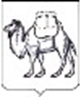 ТЕРРИТОРИАЛЬНАЯ ИЗБИРАТЕЛЬНАЯ КОМИССИЯСОСНОВСКОГО РАЙОНАРЕШЕНИЕ25 августа 2023 года                                                                               №89/765-5с. ДолгодеревенскоеО графике работы территориальной избирательной комиссии Сосновского района и участковой избирательной комиссии избирательного участка № 2117 в период проведения досрочного голосования на выборах депутатов Совета депутатов сельского поселения Новый Кременкуль четвертого созываВ соответствии статьей 65 Федерального закона от 12 июня 2002 года № 67-ФЗ «Об основных гарантиях избирательных прав и права на участие в референдуме граждан Российской Федерации», Законом Челябинской области от 29 июня 2006 года  № 36-ЗО «О муниципальных выборах в Челябинской области» территориальная избирательная комиссия Сосновского района, на которую в соответствии постановлением избирательной комиссии Челябинской области № 10/107-7 от 29 апреля 2022 года возложено исполнение полномочий по подготовке и проведению выборов в органы местного самоуправления, местного референдума на территории сельского поселения Новый Кременкуль Сосновского муниципального района РЕШИЛА:1. Утвердить график работы территориальной избирательной комиссии Сосновского района в период досрочного голосования на выборах депутатов Совета депутатов сельского поселения Новый Кременкуль четвертого созыва с 30 августа по 5 сентября 2023 года:в рабочие дни: с 1600 часов до 2000 часов местного времени;в выходные дни: с 1000 часов до 1400 часов местного времени.2. Утвердить график работы участковой избирательной комиссии избирательного участка № 2117 в период досрочного голосования на выборах депутатов Совета депутатов сельского поселения Новый Кременкуль четвертого созыва с 6 сентября по 9 сентября 2023 года:в рабочие дни: с 1600 часов до 2000 часов местного времени;в выходные дни: с 1000 часов до 1400 часов местного времени.3. Направить настоящее решение в участковую избирательную комиссию избирательного участка № 2117.4. Направить настоящее решение в избирательную комиссию Челябинской области для размещения в информационно-телекоммуникационной сети «Интернет».5. Контроль за исполнением настоящего решения возложить на секретаря территориальной избирательной комиссии Сосновского района Щастливую И.М. Председатель комиссии                                                                  Т.Б. КорниенкоСекретарь комиссии                                                                      И.М. Щастливая